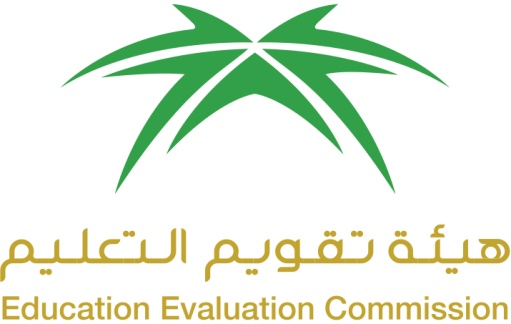 المركز الوطني للتقويم والاعتماد الأكاديميNational Center for Academic Accreditation and EvaluationATTACHMENT 5. T6.  COURSE SPECIFICATIONS(CS)Course SpecificationsA. Course Identification and General InformationB  Objectives  C.  Course Description (Note:  General description in the form used in Bulletin or handbook)D. Student Academic Counseling and SupportE Learning ResourcesF. Facilities RequiredG   Course Evaluation and Improvement ProcessesName of Course Instructor: ____ Dr. Ali Alsalme ________________________________________Signature: ______________________   Date Specification Completed:  ___11/12/2017_________Program Coordinator: __Dr. Fahad Alharthi______________________________________Signature: _________________________            Date Received: ________________Institution: King Saud UniversityDate:   11/12/2017                                               College/Department : College of Sciences/Chemistry DepartmentCollege/Department : College of Sciences/Chemistry Department1.  Course title and code: Inorganic Reactions Mechanism   (CHEM 423)2.  Credit hours: 3 (2 lectures + 0 lab+1 tutorial)  3.  Program(s) in which the course is offered. (If general elective available in many programs indicate this rather than list programs)Chemistry4.  Name of faculty member responsible for the courseDr. Ali Alsalme5.  Level/year at which this course is offered:7th level/fourth year6.  Pre-requisites for this course (if any):CHEM. 101, CHEM. 107, CHEM. 3217.  Co-requisites for this course (if any):8.  Location if not on main campus:9.  Mode of Instruction (mark all that apply):     a.  traditional classroom                                        What percentage?       b.  blended (traditional and online)                       What percentage?     c.  e-learning                                                          What percentage?     d.  correspondence                                                 What percentage?     f.   other                                                                  What percentage?Comments:1.  What is the main purpose for this course?Introduction to inorganic reaction mechanism, Nucleophilic substitution reactions in square planar at four coordination sites, Bioinorganic chemistry includes: Non red-ox metallic enzymes, Oxygen carriers and the weight oxygen proteins, proteins of the hemoglobin. Nitrogen fixation and sulphur, iron proteins, heavy metal ion storage.2.  Briefly describe any plans for developing and improving the course that are being implemented.  (e.g. increased use of IT or web based reference material,  changes in content as a result of new research in the field)Students must be supplied with the appropriate Lists of the necessary text books , periodicals, Internet sites computer based programs and CDs.Course Description:1. Topics to be Covered 1. Topics to be Covered 1. Topics to be Covered List of TopicsNo. ofWeeksContact hoursIntroduction to inorganic reaction mechanism26Soft and hard acids and base,    26Nucleophilic substitution  reactions in square at four coordination site  26Mechanism of oxidation-Reduction reactions 39Bio-inorganic chemistry includes: Non red-ox metallic enzymes 13Oxygen carriers and the weight oxygen proteins, proteins of the hemoglobin. Nitrogen fixation and sulphur, iron proteins, heavy metal ion storage. 26 Metals and non-meals in medicine and biological system 262.  Course components (total contact hours and credits per semester): 		2.  Course components (total contact hours and credits per semester): 		2.  Course components (total contact hours and credits per semester): 		2.  Course components (total contact hours and credits per semester): 		2.  Course components (total contact hours and credits per semester): 		2.  Course components (total contact hours and credits per semester): 		2.  Course components (total contact hours and credits per semester): 		2.  Course components (total contact hours and credits per semester): 		LectureTutorialLaboratory/StudioPracticalOther:TotalContactHoursPlaned2814------42ContactHoursActual21------3CreditPlaned2814------42CreditActual21------33. Additional private study/learning hours expected for students per week. 4. Course Learning Outcomes in NQF Domains of Learning and Alignment with Assessment Methods and Teaching Strategy4. Course Learning Outcomes in NQF Domains of Learning and Alignment with Assessment Methods and Teaching Strategy4. Course Learning Outcomes in NQF Domains of Learning and Alignment with Assessment Methods and Teaching Strategy4. Course Learning Outcomes in NQF Domains of Learning and Alignment with Assessment Methods and Teaching StrategyOn the table below are the five NQF Learning Domains, numbered in the left column. First, insert the suitable and measurable course learning outcomes required in the appropriate learning domains (see suggestions below the table). Second, insert supporting teaching strategies that fit and align with the assessment methods and intended learning outcomes. Third, insert appropriate assessment methods that accurately measure and evaluate the learning outcome. Each course learning outcomes, assessment method, and teaching strategy ought to reasonably fit and flow together as an integrated learning and teaching process. (Courses are not required to include learning outcomes from each domain.) On the table below are the five NQF Learning Domains, numbered in the left column. First, insert the suitable and measurable course learning outcomes required in the appropriate learning domains (see suggestions below the table). Second, insert supporting teaching strategies that fit and align with the assessment methods and intended learning outcomes. Third, insert appropriate assessment methods that accurately measure and evaluate the learning outcome. Each course learning outcomes, assessment method, and teaching strategy ought to reasonably fit and flow together as an integrated learning and teaching process. (Courses are not required to include learning outcomes from each domain.) On the table below are the five NQF Learning Domains, numbered in the left column. First, insert the suitable and measurable course learning outcomes required in the appropriate learning domains (see suggestions below the table). Second, insert supporting teaching strategies that fit and align with the assessment methods and intended learning outcomes. Third, insert appropriate assessment methods that accurately measure and evaluate the learning outcome. Each course learning outcomes, assessment method, and teaching strategy ought to reasonably fit and flow together as an integrated learning and teaching process. (Courses are not required to include learning outcomes from each domain.) On the table below are the five NQF Learning Domains, numbered in the left column. First, insert the suitable and measurable course learning outcomes required in the appropriate learning domains (see suggestions below the table). Second, insert supporting teaching strategies that fit and align with the assessment methods and intended learning outcomes. Third, insert appropriate assessment methods that accurately measure and evaluate the learning outcome. Each course learning outcomes, assessment method, and teaching strategy ought to reasonably fit and flow together as an integrated learning and teaching process. (Courses are not required to include learning outcomes from each domain.) Code#NQF Learning Domains And Course Learning OutcomesCourse TeachingStrategiesCourse AssessmentMethods1.0KnowledgeKnowledgeKnowledge1.1Define the basic mathematical skills related to this course. In class lecturing where current topics are interrelated the past and future topics. Basic principles, instrumental design and application of each technique are discussed with students.In-class quizzes, majors and final examsHomework assignments1.2Recall the ability to plot the different kinds of equations involved in this course In class lecturing where current topics are interrelated the past and future topics. Basic principles, instrumental design and application of each technique are discussed with students.In-class quizzes, majors and final examsHomework assignments1.3Recognize the suitable experimental methods for following a chemical reaction.In class lecturing where current topics are interrelated the past and future topics. Basic principles, instrumental design and application of each technique are discussed with students.In-class quizzes, majors and final examsHomework assignments1.4Recognize the mathematical derivation skills of the student.In class lecturing where current topics are interrelated the past and future topics. Basic principles, instrumental design and application of each technique are discussed with students.In-class quizzes, majors and final examsHomework assignments2.0Cognitive SkillsCognitive SkillsCognitive Skills2.1Reconstruct thinking during lectures by giving some pop questions.In-class quizzes.Homework assignments 2.2Interpret the related slides obtained from the netPerformance in discussions during lecturesIn-class quizzes2.3Evaluate homework assignments.Homework assignments on problem solving2.4Prepare In-class short exams. Enhance students thinking by In-class short exams and discussionsMajor and final exams3.0Interpersonal Skills & ResponsibilityInterpersonal Skills & ResponsibilityInterpersonal Skills & Responsibility3.1Demonstrate how students can work effectively individually and in teams in classroom.Working independently and in groups towards some case studies. Collect literature reports, summarize, analyse and interpret the main findings. Individual performance within a group3.2Involving students in group discussionsManage resources, time and other members of the groupIn-class problems solving. 3.3Group and individual assignmentsCommunicate results of work to others through written reports and oral presentations.Individual performance during lectures.4.0Communication, Information Technology, NumericalCommunication, Information Technology, NumericalCommunication, Information Technology, Numerical4.1Read, evaluate, and interpret numerical, chemical and general scientific information. Homework assignmentsPerformance in the problem solving assigned in the homework4.2Demonstrate oral communication skills, especially the ability to transmit complex technical information in a clear and concise manner. Usage of computer and chemistry software packages in demonstrating chemistry applicationsPerformance in the problem solving assigned in the homework4.3The ability to use computers for chemical simulation and computation, and database usage. In-class examsQuizzes4.4The ability to search and use the chemical literature in both printed and electronic formats. Usage of computer and chemical software packages for kinetic chemistry applicationsQuizzes5.0PsychomotorPsychomotorPsychomotor5.1Not applicableNot applicableNot applicable5. Schedule of Assessment Tasks for Students During the Semester5. Schedule of Assessment Tasks for Students During the Semester5. Schedule of Assessment Tasks for Students During the Semester5. Schedule of Assessment Tasks for Students During the SemesterAssessment task (i.e., essay, test, quizzes, group project, examination, speech, oral presentation, etc.)Week DueProportion of Total Assessment1Class activities (in-class quizzes and discussions)Weekly5 %2Homework3-65 %3Major Exam IWeek 625 %4Major Exam IIWeek 1225 %5Final ExamWeek 1640 %6781. Arrangements for availability of faculty and teaching staff for individual student consultations and academic advice. (include amount of time teaching staff are expected to be available each week)Office hours (6 hours per week + appointments )Help session (problem solving): On request (tutorials are added in the new course)1. List Required TextbooksMechanism of Inorg. Reactions by R. Person and F. Basalo (Wiley)Mechanism of Inorg. Reactions in solutions  by D. Benson (Mc. Graw Hill)2. List Essential References Materials (Journals, Reports, etc.)Any reference dedicated to Inorganic Chemistry.3. List Electronic Materials, Web Sites, Facebook, Twitter, etc.Any web site dedicated to Inorganic Chemistry available on the internet 4. Other learning material such as computer-based programs/CD, professional standards or regulations and software.Power point presentations and other handouts posted on the WebCT for the students enrolled in the course. Indicate requirements for the course including size of classrooms and laboratories (i.e. number of seats in classrooms and laboratories, extent of computer access, etc.)1.  Accommodation (Classrooms, laboratories, demonstration rooms/labs, etc.)A classroom with  20  seats2. Technology resources (AV, data show, Smart Board, software, etc.)Computer lab containing at least 20 computer sets. 3. Other resources (specify, e.g. if specific laboratory equipment is required, list requirements or attach list) 1. Strategies for Obtaining Student Feedback on Effectiveness of TeachingCourse evaluation by studentsFaculty – students general gathering2.  Other Strategies for Evaluation of Teaching by the Instructor or by the DepartmentPeer consultation on teachingDepartmental council discussionsDiscussions with the group of faculty teaching both the lab and lecture portions of the course.3.  Processes for Improvement of TeachingConducting workshops presented  by experts on  the teaching methodologiesPeriodical departmental revisions on its methods of teaching Monitoring of teaching activities by senior faculty members 4. Processes for Verifying Standards of Student Achievement (e.g. check marking by an independent  member teaching staff of a sample of student work, periodic exchange and remarking of tests or a sample of assignments with staff at another institution)Providing samples of all kind of assessment in the departmental course portfolio of the courseAssigning group of faculty members teaching the same course to grade same questions for various students. Faculty from other institutions are invited to review the accuracy of the  grading policy5. Describe the planning arrangements for periodically reviewing course effectiveness and planning for improvement.The course material and learning outcome are periodically reviewed and the changes to be taken are in the departmental and higher councils. 